Oxley Park Public School                                                                          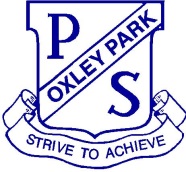 114 – 130 Adelaide St                   Phone: (02) 9623 1375                                     Learning Together for the FutureSt Marys NSW  2760   		    Email:    oxleypark-p.school@det.nsw.edu.au1st May 2023Student/Parent Chromebook Loan AgreementDear Parent/Carer, Oxley Park Public School is committed to providing high-quality educational technology devices to all students. Year 2 students will be provided with access to a Chromebook device. These devices will be loaned to each Year 2 student for use at school only. Like a book, Chromebooks will be signed-out to students via our library circulation system. Individual barcodes, asset tags and serial numbers are associated with each device loaned to a student. All Chromebooks and accessories remain the property of Oxley Park Public School.To be provided with a Chromebook device, all students and parents/carers must first acknowledge and agree to the following Terms of Use:Oxley Park Public School agrees to loan the following:ChromebookAccessories (e.g. stylus pen, charger)The term of this Loan Agreement is from the date upon which a student enrols to the end of Year 6, or until transfer to another school, or withdrawal from the school, whichever is earlier. Oxley Park Public School may terminate this agreement at any time without the consent of the student or parents. Oxley Park Public School agrees to keep the equipment in good repair and operating condition. Normal and reasonable wear and tear are expected.Oxley Park Public School reserves the right to inspect loaned equipment at any time either physically or virtually and to perform periodic updates and inventory adjustments. This may involve the removal of the device from the student’s possession. Oxley Park Public School will endeavour to return the device to the student in a reasonable amount of time.Students will not alter, disfigure, or cover up any numbering, lettering, or school logo displayed on the equipment. Students will not alter or remove any apps, security, or antivirus software or add unauthorised images and/or unlicensed applications. Students agree that the equipment will not be subjected to unnecessarily rough usage, will be used according to its design and will conform to all applicable laws in accordance with the Oxley Park Public School Loan Agreement. Any student who misuses, damages, steals, misplaces or purposely does not return the equipment and/or accessories will be spoken to by their class teacher and/or executive. If required, students may also lose access to their Chromebook for a period deemed suitable by the class teacher and/or executive. Parents/carers may be responsible for the replacement cost of the device and/or accessory. Students should not share or loan their assigned Chromebook or accessories to any other student unless granted permission by their classroom teacher.I have read the Student/Parent Chromebook Loan Agreement and agree to the Terms of Use. I have also discussed this Loan Agreement with my child, so they understand the importance of being responsible for their Chromebook and accessories at school._______________________________________	___________________________Parent/Carer Signature					DateI agree to use my Chromebook and accessories safely, respectfully and responsibly at all times._______________________________________	___________________________Student Name						Student Class_______________________________________	___________________________Student Signature						DatePlease read, sign and return to the front office.